ПРОТОКОЛ № _____Доп. Вр.                    в пользу                                           Серия 11-метровых                    в пользу                                            Подпись судьи : _____________________ /_________________________ /ПредупрежденияУдаленияПредставитель принимающей команды: ______________________ / _____________________ Представитель команды гостей: _____________________ / _________________________ Замечания по проведению игры ______________________________________________________________________________________________________________________________________________________________________________________________________________________________________________________________________________________________________________________________________________________________________________________________________________________________________________________________________________________________________________________________Травматические случаи (минута, команда, фамилия, имя, номер, характер повреждения, причины, предварительный диагноз, оказанная помощь): _________________________________________________________________________________________________________________________________________________________________________________________________________________________________________________________________________________________________________________________________________________________________________________________________________________________________________Подпись судьи:   _____________________ / _________________________Представитель команды: ______    __________________  подпись: ___________________    (Фамилия, И.О.)Представитель команды: _________    _____________ __ подпись: ______________________                                                             (Фамилия, И.О.)Лист травматических случаевТравматические случаи (минута, команда, фамилия, имя, номер, характер повреждения, причины, предварительный диагноз, оказанная помощь)_______________________________________________________________________________________________________________________________________________________________________________________________________________________________________________________________________________________________________________________________________________________________________________________________________________________________________________________________________________________________________________________________________________________________________________________________________________________________________________________________________________________________________________________________________________________________________________________________________________________________________________________________________________________________________________________________________________________________________________________________________________________________________________________________________________________________________________________________________________________________________________________________________________________________________________________________________________________________________________________________________________________________________________________________________________________________________________________________________________________________________________Подпись судьи : _________________________ /________________________/ 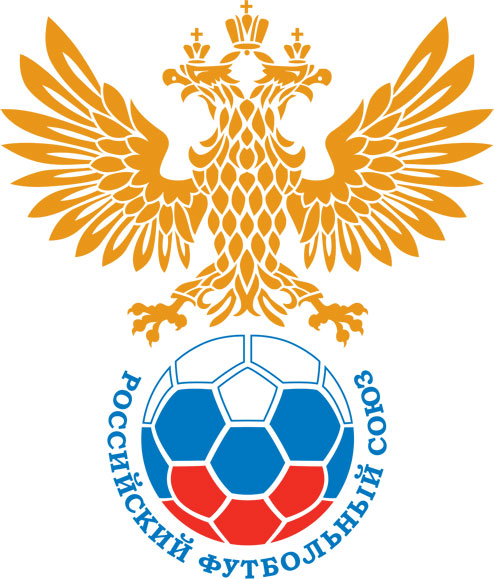 РОССИЙСКИЙ ФУТБОЛЬНЫЙ СОЮЗМАОО СФФ «Центр»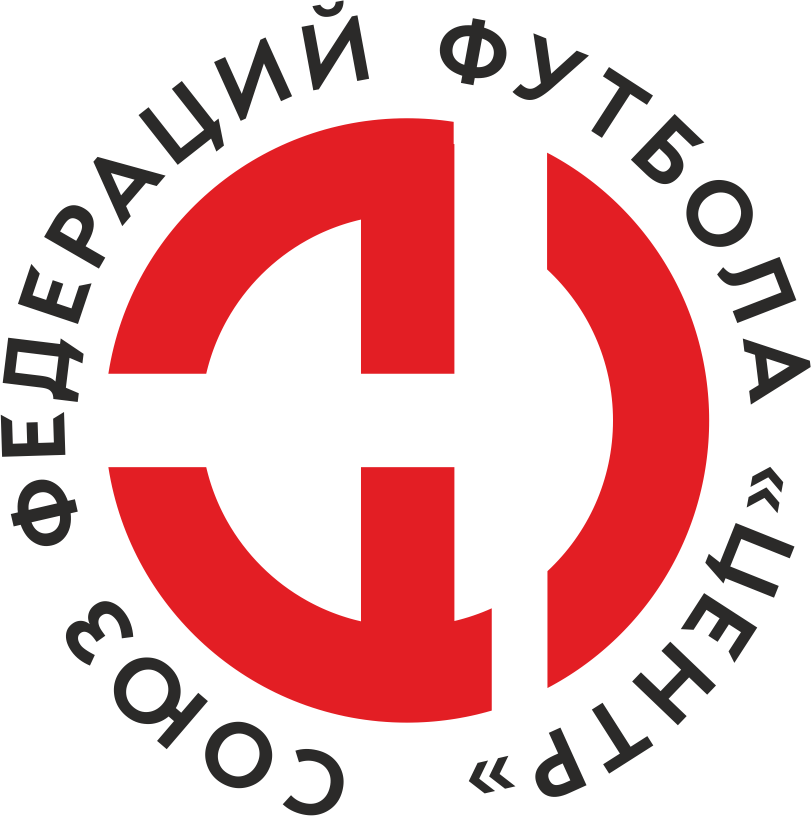    Первенство России по футболу среди команд III дивизиона, зона «Центр» _____ финала Кубка России по футболу среди команд III дивизиона, зона «Центр»Стадион «Труд» (Старый Оскол)Дата:14 ноября 2020Металлург-ОЭМК (Старый Оскол)Металлург-ОЭМК (Старый Оскол)Металлург-ОЭМК (Старый Оскол)Металлург-ОЭМК (Старый Оскол)Русичи-Орёл (Орёл)Русичи-Орёл (Орёл)команда хозяевкоманда хозяевкоманда хозяевкоманда хозяевкоманда гостейкоманда гостейНачало:14:00Освещение:ЕстественноеЕстественноеКоличество зрителей:НетРезультат:3:2в пользуМеталлург-ОЭМК (Старый Оскол)1 тайм:1:2в пользув пользу Русичи-Орёл (Орёл)Судья:Чуканов Андрей  (Воронеж)кат.1 кат.1 помощник:Басов Ростислав (Воронеж)кат.1 кат.2 помощник:Клюев Артем (Воронеж)кат.1 кат.Резервный судья:Резервный судья:Губертов Евгенийкат.1 кат.Инспектор:Рязанцев Павел Михайлович (Курск)Рязанцев Павел Михайлович (Курск)Рязанцев Павел Михайлович (Курск)Рязанцев Павел Михайлович (Курск)Делегат:СчетИмя, фамилияКомандаМинута, на которой забит мячМинута, на которой забит мячМинута, на которой забит мячСчетИмя, фамилияКомандаС игрыС 11 метровАвтогол0:0Максим Николаев 180:0Максим Николаев 281:2Артем ФедоровМеталлург-ОЭМК (Старый Оскол)302:2Сергей ВасильевМеталлург-ОЭМК (Старый Оскол)623:2Сергей БаркаловМеталлург-ОЭМК (Старый Оскол)69Мин                 Имя, фамилия                          КомандаОснованиеРОССИЙСКИЙ ФУТБОЛЬНЫЙ СОЮЗМАОО СФФ «Центр»РОССИЙСКИЙ ФУТБОЛЬНЫЙ СОЮЗМАОО СФФ «Центр»РОССИЙСКИЙ ФУТБОЛЬНЫЙ СОЮЗМАОО СФФ «Центр»РОССИЙСКИЙ ФУТБОЛЬНЫЙ СОЮЗМАОО СФФ «Центр»РОССИЙСКИЙ ФУТБОЛЬНЫЙ СОЮЗМАОО СФФ «Центр»РОССИЙСКИЙ ФУТБОЛЬНЫЙ СОЮЗМАОО СФФ «Центр»Приложение к протоколу №Приложение к протоколу №Приложение к протоколу №Приложение к протоколу №Дата:14 ноября 202014 ноября 202014 ноября 202014 ноября 202014 ноября 2020Команда:Команда:Металлург-ОЭМК (Старый Оскол)Металлург-ОЭМК (Старый Оскол)Металлург-ОЭМК (Старый Оскол)Металлург-ОЭМК (Старый Оскол)Металлург-ОЭМК (Старый Оскол)Металлург-ОЭМК (Старый Оскол)Игроки основного составаИгроки основного составаЦвет футболок: Бордовый        Цвет гетр: ЧерныйЦвет футболок: Бордовый        Цвет гетр: ЧерныйЦвет футболок: Бордовый        Цвет гетр: ЧерныйЦвет футболок: Бордовый        Цвет гетр: ЧерныйНЛ – нелюбительНЛОВ – нелюбитель,ограничение возраста НЛ – нелюбительНЛОВ – нелюбитель,ограничение возраста Номер игрокаЗаполняется печатными буквамиЗаполняется печатными буквамиЗаполняется печатными буквамиНЛ – нелюбительНЛОВ – нелюбитель,ограничение возраста НЛ – нелюбительНЛОВ – нелюбитель,ограничение возраста Номер игрокаИмя, фамилияИмя, фамилияИмя, фамилия1Евгений Проскурин  Евгений Проскурин  Евгений Проскурин  21Александр Фролов  Александр Фролов  Александр Фролов  4Кирилл Сергачев  Кирилл Сергачев  Кирилл Сергачев  2Иван Завьялов  Иван Завьялов  Иван Завьялов  29Иван Христов Иван Христов Иван Христов 14Александр Черкасских (к)Александр Черкасских (к)Александр Черкасских (к)7Сергей Кудрин Сергей Кудрин Сергей Кудрин 9Сергей Баркалов Сергей Баркалов Сергей Баркалов 27Егор Елесин Егор Елесин Егор Елесин 12Артем Федоров Артем Федоров Артем Федоров 45Сергей Васильев Сергей Васильев Сергей Васильев Запасные игроки Запасные игроки Запасные игроки Запасные игроки Запасные игроки Запасные игроки 16Александр ПанинАлександр ПанинАлександр Панин8Владимир ГайнВладимир ГайнВладимир Гайн5Матвей ЦойМатвей ЦойМатвей Цой25Василий Шаталов Василий Шаталов Василий Шаталов 17Сергей СавельевСергей СавельевСергей Савельев11Павел КолчевПавел КолчевПавел Колчев22Руслан ВозимиллерРуслан ВозимиллерРуслан ВозимиллерТренерский состав и персонал Тренерский состав и персонал Фамилия, имя, отчествоФамилия, имя, отчествоДолжностьДолжностьТренерский состав и персонал Тренерский состав и персонал 1Олег Николаевич ГрицкихДиректорДиректорТренерский состав и персонал Тренерский состав и персонал 2Владимир Алексеевич КопаевНачальник командыНачальник команды3Александр Михайлович СитоликВрачВрач4567ЗаменаЗаменаВместоВместоВместоВышелВышелВышелВышелМинМинСудья: _________________________Судья: _________________________Судья: _________________________11Егор ЕлесинЕгор ЕлесинЕгор ЕлесинСергей СавельевСергей СавельевСергей СавельевСергей Савельев464622Артем ФедоровАртем ФедоровАртем ФедоровВасилий Шаталов Василий Шаталов Василий Шаталов Василий Шаталов 5454Подпись Судьи: _________________Подпись Судьи: _________________Подпись Судьи: _________________33Сергей ВасильевСергей ВасильевСергей ВасильевПавел КолчевПавел КолчевПавел КолчевПавел Колчев6464Подпись Судьи: _________________Подпись Судьи: _________________Подпись Судьи: _________________44556677        РОССИЙСКИЙ ФУТБОЛЬНЫЙ СОЮЗМАОО СФФ «Центр»        РОССИЙСКИЙ ФУТБОЛЬНЫЙ СОЮЗМАОО СФФ «Центр»        РОССИЙСКИЙ ФУТБОЛЬНЫЙ СОЮЗМАОО СФФ «Центр»        РОССИЙСКИЙ ФУТБОЛЬНЫЙ СОЮЗМАОО СФФ «Центр»        РОССИЙСКИЙ ФУТБОЛЬНЫЙ СОЮЗМАОО СФФ «Центр»        РОССИЙСКИЙ ФУТБОЛЬНЫЙ СОЮЗМАОО СФФ «Центр»        РОССИЙСКИЙ ФУТБОЛЬНЫЙ СОЮЗМАОО СФФ «Центр»        РОССИЙСКИЙ ФУТБОЛЬНЫЙ СОЮЗМАОО СФФ «Центр»        РОССИЙСКИЙ ФУТБОЛЬНЫЙ СОЮЗМАОО СФФ «Центр»Приложение к протоколу №Приложение к протоколу №Приложение к протоколу №Приложение к протоколу №Приложение к протоколу №Приложение к протоколу №Дата:Дата:14 ноября 202014 ноября 202014 ноября 202014 ноября 202014 ноября 202014 ноября 2020Команда:Команда:Команда:Русичи-Орёл (Орёл)Русичи-Орёл (Орёл)Русичи-Орёл (Орёл)Русичи-Орёл (Орёл)Русичи-Орёл (Орёл)Русичи-Орёл (Орёл)Русичи-Орёл (Орёл)Русичи-Орёл (Орёл)Русичи-Орёл (Орёл)Игроки основного составаИгроки основного составаЦвет футболок: Зелёный    Цвет гетр:  Зелёный Цвет футболок: Зелёный    Цвет гетр:  Зелёный Цвет футболок: Зелёный    Цвет гетр:  Зелёный Цвет футболок: Зелёный    Цвет гетр:  Зелёный НЛ – нелюбительНЛОВ – нелюбитель,ограничение возрастаНЛ – нелюбительНЛОВ – нелюбитель,ограничение возрастаНомер игрокаЗаполняется печатными буквамиЗаполняется печатными буквамиЗаполняется печатными буквамиНЛ – нелюбительНЛОВ – нелюбитель,ограничение возрастаНЛ – нелюбительНЛОВ – нелюбитель,ограничение возрастаНомер игрокаИмя, фамилияИмя, фамилияИмя, фамилия16Руслан Акимов Руслан Акимов Руслан Акимов 21Данил Свиридов Данил Свиридов Данил Свиридов 2Кирилл Лукьянчиков Кирилл Лукьянчиков Кирилл Лукьянчиков 5Евгений Мерцалов Евгений Мерцалов Евгений Мерцалов 12Евгений Симаков  Евгений Симаков  Евгений Симаков  23Егор Цоков Егор Цоков Егор Цоков 3Александр Дурнев  Александр Дурнев  Александр Дурнев  17Никита Новиков Никита Новиков Никита Новиков 19Данила Алехин Данила Алехин Данила Алехин 7Даниил Умрихин Даниил Умрихин Даниил Умрихин 9Максим Николаев  (к)Максим Николаев  (к)Максим Николаев  (к)Запасные игроки Запасные игроки Запасные игроки Запасные игроки Запасные игроки Запасные игроки 1Михаил МоисеевМихаил МоисеевМихаил Моисеев11Максим Серегин Максим Серегин Максим Серегин 22Константин Шмаков Константин Шмаков Константин Шмаков 14Михаил Морозов Михаил Морозов Михаил Морозов 10Никита КрасовНикита КрасовНикита Красов8Иван ЩербаковИван ЩербаковИван Щербаков6Роберти АлександриаРоберти АлександриаРоберти АлександриаТренерский состав и персонал Тренерский состав и персонал Фамилия, имя, отчествоФамилия, имя, отчествоДолжностьДолжностьТренерский состав и персонал Тренерский состав и персонал 1Евгений Викторович ПоляковТренер Тренер Тренерский состав и персонал Тренерский состав и персонал 234567Замена Замена ВместоВместоВышелМинСудья : ______________________Судья : ______________________11Данила АлехинДанила АлехинМихаил Морозов 6722Евгений Симаков Евгений Симаков Константин Шмаков 71Подпись Судьи : ______________Подпись Судьи : ______________Подпись Судьи : ______________33Егор ЦоковЕгор ЦоковМаксим Серегин 74Подпись Судьи : ______________Подпись Судьи : ______________Подпись Судьи : ______________44556677        РОССИЙСКИЙ ФУТБОЛЬНЫЙ СОЮЗМАОО СФФ «Центр»        РОССИЙСКИЙ ФУТБОЛЬНЫЙ СОЮЗМАОО СФФ «Центр»        РОССИЙСКИЙ ФУТБОЛЬНЫЙ СОЮЗМАОО СФФ «Центр»        РОССИЙСКИЙ ФУТБОЛЬНЫЙ СОЮЗМАОО СФФ «Центр»   Первенство России по футболу среди футбольных команд III дивизиона, зона «Центр» _____ финала Кубка России по футболу среди футбольных команд III дивизиона, зона «Центр»       Приложение к протоколу №Дата:14 ноября 2020Металлург-ОЭМК (Старый Оскол)Русичи-Орёл (Орёл)команда хозяевкоманда гостей